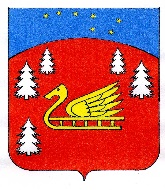 Администрация муниципального образованияКрасноозерное сельское поселение муниципального образования  Приозерский муниципальный район  Ленинградской областиПОСТАНОВЛЕНИЕ           «02»  декабря 2019  года   №  259          В соответствии с Федеральным законом от 06.10.2003 г. № 131-ФЗ «Об общих принципах организации местного самоуправления в Российской Федерации», Федеральным законом от 28.12.2009 г. № 381-ФЗ «Об основах государственного регулирования торговой деятельности в Российской Федерации», приказом Комитета по развитию малого, среднего бизнеса и потребительского рынка правительства Ленинградской области от 12 марта 2019 года № 4 «О порядке разработки и утверждения схем размещения нестационарных торговых объектов на территории муниципальный образований Ленинградской области», постановлением администрации муниципального образования Красноозерное сельское поселение муниципального образования Приозерский муниципальный район Ленинградской области от 17 марта 2017 года № 68 «Об утверждении Положения о порядке предоставления права на размещение нестационарных торговых объектов на территории муниципального образования Красноозерное сельское поселение муниципального образования Приозерский муниципальный район Ленинградской области», Уставом муниципального образования Красноозерное сельское поселение, администрация муниципального образования Красноозерное сельское поселение муниципального образования Приозерский муниципальный район Ленинградской области ПОСТАНОВЛЯЕТ:          1.   Внести изменение в Постановление «Об утверждении схемы размещения нестационарных торговых объектов, расположенных на территории муниципального образования Красноозерное сельское поселение МО Приозерский муниципальный район Ленинградской области» от «27» июня 2017  года   №  180:      - текстовую часть (Приложение № 1) читать в новой редакции.          2 Настоящее постановление  подлежит официальному опубликованию в сетевом издании «Леноблинформ» и размещено на официальном сайте муниципального образования Красноозерное сельское поселение муниципального образования Приозерский муниципальный район Ленинградской области: http://krasnoozernoe.ru.          3. Направить утвержденную схему с изменениями в сектор по торговле и предпринимательской деятельности администрации МО Приозерский муниципальный район Ленинградской области  в электронном виде в течение 5 календарных дней.          4.   Постановление вступает в силу после официального опубликования.          5.   Контроль  за  исполнением настоящего Постановления  оставляю за собой.         Глава администрации                                     А. Н. РадецкийИсп. Е.А. Максимова, 8(813-79)67-493Разослано: дело-2, прокуратура-1, сектор предпринимательства-1Приложение № 1 к  постановлению главы администрацииМО Красноозерное сельское поселениеМО Приозерский муниципальный районЛенинградской областиот «27» июня 2017  года   №  180Схема размещения нестационарных торговых объектов  на территории муниципального образования Красноозерное сельское поселение Приозерского района Ленинградской области (текстовая часть) О внесении изменений в схему размещения нестационарных торговых объектов, расположенных на территории муниципального образования Красноозерное сельское поселение МО Приозерский муниципальный район Ленинградской областиИнформация о НТОИнформация о НТОИнформация о НТОИнформация о НТОИнформация о НТОИнформация о НТОИнформация о хозяйствующем субъекте, осуществляющим торговую деятельность в НТОИнформация о хозяйствующем субъекте, осуществляющим торговую деятельность в НТОИнформация о хозяйствующем субъекте, осуществляющим торговую деятельность в НТОРеквизиты документов на размещение НТОЯвляется ли хозяйствующий субъект, осуществляющий торговую деятельность в НТО, субъектом малого и(или) среднего предпринимательства (да/нет)Период размещения НТОПериод размещения НТОПериод размещения НТОИдентификационный номер НТОМесто размещения НТО (адресный ориентир)Вид НТОПлощадь НТОПлощадь НТОСпециализация НТОИнформация о хозяйствующем субъекте, осуществляющим торговую деятельность в НТОИнформация о хозяйствующем субъекте, осуществляющим торговую деятельность в НТОИнформация о хозяйствующем субъекте, осуществляющим торговую деятельность в НТОРеквизиты документов на размещение НТОЯвляется ли хозяйствующий субъект, осуществляющий торговую деятельность в НТО, субъектом малого и(или) среднего предпринимательства (да/нет)Период размещения НТОПериод размещения НТОПериод размещения НТОИдентификационный номер НТОМесто размещения НТО (адресный ориентир)Вид НТОПлощадь НТОПлощадь НТОСпециализация НТОИнформация о хозяйствующем субъекте, осуществляющим торговую деятельность в НТОИнформация о хозяйствующем субъекте, осуществляющим торговую деятельность в НТОИнформация о хозяйствующем субъекте, осуществляющим торговую деятельность в НТОРеквизиты документов на размещение НТОЯвляется ли хозяйствующий субъект, осуществляющий торговую деятельность в НТО, субъектом малого и(или) среднего предпринимательства (да/нет)С (дата)По (дата)По (дата)Идентификационный номер НТОМесто размещения НТО (адресный ориентир)Вид НТОПлощадь НТОПлощадь НТОСпециализация НТОНаименованиеИННТелефон (по желанию)Реквизиты документов на размещение НТОЯвляется ли хозяйствующий субъект, осуществляющий торговую деятельность в НТО, субъектом малого и(или) среднего предпринимательства (да/нет)С (дата)По (дата)По (дата)1234556789101111121д. Светлое,ул. Центральная, д. 33Передвижной объект торговлиавтофургоны30Смешанная группа товаровСмешанная группа товаров-----------------------------------------2д. Четверяково,ул. Булатная у дома 3 4Передвижной объект торговлиавтофургоныСмешанная группа товаровСмешанная группа товаров----------------------------------------3д. Васильево,вблизи ул. Степная, д. 1Передвижной объект торговлиавтофургоныСмешанная группа товаровСмешанная группа товаров----------------------------------------4д. Силино,вблизи ул. Луговая у дома № 6Передвижной объект торговлиавтофургоныСмешанная группа товаровСмешанная группа товаров----------------------------------------